 Hallo Gilbert . 
 Du hast uns in Kassel eine Spätjunges Weibchen mitgebracht.  
 Wie sagtest du so schön ich hoffe es gibt eine gute.  
 Als wir die Abstammung gelesen haben, wow! viele Schnelle Preise von Mutter und Vater. 
 Du solltest recht behalten wir haben 2 Junge die als Jährige jeder einen ersten Konkurs geflogen haben. 
Die Mutter ist die NL-12-1896258 W blau. 

 Diese haben wir 2014 an 2 verschiedene Vögel gepaart . 

 Die 07128-14-420 W  hat den Vater Belg 2013-6320868 von Louis  Adriaenssen diese hat am 18.07.2015 Osterhofen 341 Km den  1.Konkurs 
geflogen gegen 584 Tauben/ RV.Von 11 /7 Preise  460,79 AS Punkte. 

Die 07128-14-422  W hat  den Vater 07128 -13-454  von uns gezogen aus einem Vogel von  Eddy Gootjans Belgien , diese hat am 28.06.2015 
Eferding 427  Km den 1. Konkurs geflogen gegen 695 Tauben/RV.  

Ein Herzliches Dankeschön für dieses schöne Weibchen.  

Mit spörtlichen Grüssen Anja ,Karli und Matthias . 
  
  


----- Original Nachricht ---- 
Von:     "gilbert.annemie@hetnet.nl" <gilbert.annemie@hetnet.nl> 
An:      anja.petschuch@arcor.de 
Datum:   27.08.2015 19:58 
Betreff: gilbert 

> Hallo Sportsfreunde, 
> Ich bitte um weitere information. 
> gruss Gilbert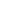 